La FusionI) RAPPEL DE COURSI/ Fusion réalisée par constitution d’une sociéténouvelleLa fusion réalisée par constitution d’une société nouvelle est caractérisée:- par la constitution d’une société nouvelle qui reçoit à titre d’apport les éléments actifs et passifs des sociétés fusionnées.- Par la dissolution des sociétés fusionnées.- Par l’échange des droits des associés des sociétés fusionnées (actions ou parts sociales) contre des droits de la société nouvelle.Société A + Société B = Société Nouvelle NII/ Fusion réalisée par absorption de sociétésLa fusion est caractérisée par la disparition d’une ou de plusieurs sociétés (sociétés absorbées) qui apportent leurs éléments actifs et passifs à une société préexistante qui subsiste, la société absorbante.Société A + Société B = Société B (après fusion)Cas où la société absorbante détient une participation dans la société absorbée:- les apports sont évalués sur la base des valeurs mathématiques- Les parités sont liées à ces valeurs d'apports•Valeur d'apportsVM= actif réel net / nombre d'actionsOù actif réel = Capitaux propres +/- value latentes - actif fictif•La parité:La parité entre les titres A à émettre et les titres B à annuler est calculée ainsi:Parité = VM société absorbée / VM société absorbante•L'apport net à rémunérer:- Si la société absorbante ne détient pas de titres de la société absorbée, l'apport net à rémunérer est égal à la valeur de l'apport total.- Si la société absorbante détient des titres de la société absorbée, l'apport net à rémunérer correspond à la quote-part de l'apport total qui revient de plein droit aux autres associés de la société absorbée, c'est-à-dire:(Total des titres de la société absorbée- titres détenus par la société absorbante)*parité d'échange•Soulte à verser:La soulte est un versement en espèces effectué par la société absorbante aux associés de la société absorbée, ce versement venant éventuellement s'ajouter aux titres qui leur sont attribués.•La prime de fusion:Si A est la société absorbante et Best la société absorbée.Prime de fusion= valeur de l'apport de la société B- augmentation de capitalElle se décompose en:- Prime de fusion proprement dite =(VM(A) - VN(A)) * nombre d'actions A à créer- Boni de fusion ou plus-value de fusion =valeur réelle des titres B détenus par A * nombre de titres- valeur bilantielle des titres détenus.Ce boni ne peut exister que si la société absorbante détient des titres de la société absorbée.III/ Ecritures comptables de la fusion:A/ Fusion par création d’une société nouvelle:Cette fusion se traduit par la constitution d’une société nouvelle par apports en nature, le capital de la société crée est égal à la somme des apports nets des sociétés fusionnant, on utilise comme comptes d’apports :- 456111 Société A, compte d’apport- 456112 Société B, compte d’apport- Enregistrement de la cession d'actifs réels et de passif:	- Solde des éléments apportés:Les comptes 674 et 774 sont également utilisés pour solder des éléments non repris: actifs fictifs, provision sans objet….- mise en évidence du résultat de fusion (compte 124) par virement des comptes de   gestion non soldés (en particulier 674, 774) : la cession de l’actif net est rémunérée, non par un paiement, mais par la remise des actions de la société nouvelle crée :Ces actions seront remises aux associés dans le cadre du partage:Partage:B/ Fusion – absorption des sociétés indépendantes:- Généralités:Une des sociétés fusionnées (la société absorbante) reçoit à titre d’apport les éléments d’actifs et passifs des autres sociétés fusionnées (sociétés absorbées). L’apport est rémunéré par des titres sociaux (actions ou parts sociales) de la société absorbante.- comptabilisation:La fusion absorption entraîne des écritures d'augmentation de capital par apport en nature chez l'absorbante et des écritures de dissolution chez l'absorbée.II) Correction des exercicesExercice 1 La société A envisage d’absorber la société L dont elle détient 22000 actions.Un groupe d’actionnaires possédant 53% du capital de la société A et une participation minoritaire de 12% dans la société La exprimé son refus d’accepter un tel projet s’il devait en résulter pour ce groupe la perte de la majorité qu’il détient dans la société A.Question 1 : Calculer la valeur mathématique des deux actions.1-Calcul de la valeur mathématique des 2 actionsActif réel net = capitaux propres + ou - values latentes – actif fictif VM intrinsèque = actif réel net / nombre d’actionsPour calculer la valeurs mathématique de ces deux actions il est nécessaire de calculer d’abord  de la société Laco car Antex détient des actions de cette derniere ( un peu comme dans une logique de poupée russe ).a- Valeur mathématique de la société absorbée LCapitaux propres			: 9 744 000 (5 000 000 + 200 000 + 4 544 000)Moins values sur stocks		: - 260 000 (2 494 000 - 2 754 000)Moins value sur provisions		: - 4000Moins value sur immo corporelles 	:- 1 480 000 (4 452 000 – 5 932 000)= Actif réel net			: 8 000 000 €VALEUR MATHEMATIQUE INTRINSEQUE = 8 000 000 / 50 000 = 160 €b- Valeur mathématique de la société absorbante ACapitaux propres			: 36 120 000 (12 000 000 + 2 400 000 + 21 720 000)-Actif fictif				: - 10 000Plus value sur immo corporelles	: + 490 000 (18 490 000 – 18 000 000)Plus value sur actions Sté A		: + 700 000 ((190-120) x 10000)Plus value sur actions Sté L		: + 1 100 000 ((160 – 110) x 22 000)= Actif réel net			: 38 400 000 €VALEUR MATHEMATIQUE INTRINSEQUE = 38 400 000 / 60 000 = 640 €Pour évaluer le poste immobilisation financière il était nécessaire de prendre en compte les plus value sur les actions, car se limité aux valeurs du bilan biaise l’évaluation, il est nécessaire de prendre les valeurs de marché.Il est aussi possible de calculer directement la valeur de ce poste ( plus dans une logique ligne de portefeuille) :Immo financière :     - Valeur de l’action Antex : 10 000 x 190 = 1 900000 - Valeur de l’action Laco : 22 000 x 160 = 3 520000                                 -  Valeur des Immo Financière : 5 420000Donc l’ANC (ACTIF – PASSIF= ANC) de la société Antex est de : Immo corporelle ( 18490) + Immo Financière évalué a leurs valeurs de marché 5420 + Stock 10040 + Créance 5730 + Dispo 200 -  Dettes1480 = 38400 KeurosOn a bien une VM = 6402-VM retenues pour valeurs de fusiona- La parité d’échangeParité d’échange = VM action Sté absorbée / VM action Sté absorbante		    = VM action Sté L / VM action Sté A		    = 160 / 640		    = 0,25 = ¼  soit une action Antex contre 4 actions Laco.b- Nombre d’actions à créer pour rémunérer l’apportNb actions à créer = (total titres Sté absorbée – titres détenus par Sté absorbante) 		          x parité d’échangeNb actions à créer = ( 50 000 – 22 000) x 0,25 = 7000Il y a donc 7000 actions à créer.c- Conséquences de l’augmentation de capital réalisée• Montant de l’augmentation de capital             Nombre d’action à créer * VN = 7 000 * 200  = 1 400 000 • Calcul de la prime de fusion           Nombre d’action à créer * (VM – VN) = 7 000 * (640 – 200)    = 3 080 000d- Opposition du groupe d’actionnaire. Refus du ProjetLe groupe d’actionnaire veut détenir le contrôle majoritaire de la société Antex , or l’augmentation de capital suite a la fusion va venir bouleverser l’équilibre ( hypothèse sous jacente : une action = un droit de vote)• Chez l’absorbé le groupement d’actionnaire controlait 12% de Laco : Ils vont obtenir 12% des actions d’apports soit 0.12 x 7000 = 840 Actions.• Détenant avant la fusion 53% du capital d’Antex ils détenaient 31800 Actions.• Leur situation après la fusion est donc : Anciennes actions Antex + Nouvelles actions suite a  soit 31800 + 840 = 32640 Actions.• Le nouveau capital d’Antex est composé de 60 000 + 7000= 67000 Actions.• Le groupement ne contrôle donc plus que 32640/67000 = 0.487 soit 48.7% du capital d’Antex , les actionnaires qui était majoritaire dans la société absorbante perdent la majorité de contrôle a l’issue de la fusion basée sur les VM.PARTIE 2 : Changement de Parité : La donne change pour le groupe d’actionnaire.5 actions Laco contre 1 Action AntexLe groupe acceptera le projet s’il conserve sa participation majoritaire• Avant fusion :Quel est le nbre de titre que le groupement détient sur A ? = % de participation * Nbre de titre totalLe Groupe détenait 53%= 53% * 60 000Nb d’actions détenues par le groupement avant la fusion= 31 800• Après fusion :Quel le nombre de titre A détenu de part sa liquidation chez L ?Le groupe détenait une participation de 12% =  (12% * 50 000 * 1/5)Ce qui représente = 1200 ActionsDonc Au total le Groupement dispose de 31800 + 1200 = 33 000 Actions Antex.• Calcul de la participation auprès de A  Après la fusion il existe 60 000 + 5 600 actions soit 65 600  Participation = 33 000 / 65 600 		   = 50.3 % > 50 %Le groupe conserve donc la majorité et acceptera le projet , ce qui met bien en lumière que si la comptabilité est de par le principe de permanence des méthodes une méthode objective d’évaluation lors d’une fusion , les intérêts antagonistes des différents acteurs ( états majors de la société absorbés , actionnaires de ces derniers ; états majors de la société absorbante et actionnaires de ces derniers…) se livrent une véritable bataille sur la valeur a retenir pour l’évaluation ( cf. Exposé Oral après présentation de l’article). Exercice 2Les sociétés Anatole et Bernard1)  Calcul de la valeur mathématique et parité d’échangeSociété Anatole :Capital : 1000 k€Valeur nominal : 100 €Nombres de parts : 10 000Plus-value sur immobilisation : 600 k€Société Bernard : Capital : 600 k€Valeur nominal : 100 €Nombres de parts : 6 000Immobilisations : 710 k€Stock : 150 k€→ Calcul  Intrinsèque (VMI) :VMI = Actif réel corrigéNbre actionsActif réel corrigé = Actif Net Comptable (ANC) + plus-value – moins valueActif réel corrigé Anatole = (3400 - 1600) + 600 = 1800 + 600	                                  = 2400Actif réel corrigé Bernard = (1300 – 420 – 80) + 210 - 50 = 800 + 210 – 50	                                  = 960DoncVMI Anatole = 2400/10 = 240VMI Bernard = 960/6 = 160→ Calcul de la parité d’échangeParité d’échange =     Valeur du titre société absorbée    		               Valeur du titre société absorbante                          = 160/240		         = 2/3Cela signifie qu’on donnera contre 3 actions BERNARD, 2 actions ANATOLEIl faut créer (2/3) * 6 soit 4 actions2) Calcul de l’augmentation de capital et de la prime de fusionValeur des apports  = VMI Anatole * nombre actions de Anatole			               = 240 * 4			               = 960Montant de l’augmentation de capital  =  Nombre d’actions à créer * VN						                  =  4 * 100						                  = 400Prime de fusion = 960 – 400            ou              (240-100)*4		                 = 5603) Enregistrement des opérations à la société absorbante (Anatole)4) Calcul de la parité d’échange ; l’augmentation de capital à réaliserOn calcule la nouvelle VMI en faisant la moyenne entre  et la valeur de rendementVMI ’ Anatole   = (240+360) / 2	                = 300VMI ‘ Bernard   = (160+140) / 2	                 = 150→ Calcul de la parité d’échange :Parité d’échange = 150 / 300		       = ½On donnera contre 2 actions BERNARD, 1 action ANATOLEIl faut créer ½ * 6 soit 3 actionsValeur des apports    = Nombre d’actions  à créer * VMI’ Anatole				        = 3 * 300 				        = 900Montant de l’augmentation de capital  = Nombre d’actions à créer * VN					                          = 3 * 100					                          = 300Montant de la prime de fusion      = 900 – 300        ou       (300-100)*3					                   = 6005) Calcul de la valeur des immobilisations et prime de fusion avec h 1ANC = capitaux propres + plus ou moins valueOr ANC de BERNARD = Nombre actions * VMI ’ Bernard		                   = 6 * 150		                   = 900 Capitaux propres = 800 Plus – value sur stock =150-200 = - 50Donc plus-value sur immobilisation = 900-800+50D’où la valeur des immobilisations évaluées à la valeur comptable + plus-value = 500+150= 650La valeur des immobilisations est de 650Calcul de la prime de fusionValeur des actions émises = (VMI + Valeur de rendement) /2				= (160+140)/2				= 1506) Prix d’émission et prime de fusion avec h 2On évalue la valeur d’usage calculée précédemmentCalcul du prix d’émission des actions ANATOLEActif Réel Corrigé = 960ARC / Nombre d’actions (en fonction de la parité d’échange) = 960 / 3                          = 320Prime de fusion = (VAE – VN) * Nombre d’actions     = (320 – 100) * 3     = 6607) Enregistrement des opérations à la société absorbanteIII) Article de Presse ( Nouvel Observateur)Canal+ et TPS
détaillent leur fusion 

NOUVELOBS.COM | 17.12.05 | 18:35

Les modalités du mariage entre les deux groupes de télévision à péage ont été dévoilées. 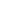 L es modalité de la fusion entre les groupes de télévision à péage français, Canal+ et TPS, ont été dévoilées vendredi 16 décembre dans la soirée. Le mariage se traduira par la prise de contrôle de TPS par Vivendi Universal, maison-mère de Groupe Canal+.
Le groupe Canal+ détient 66% du bouquet leader CanalSat, dont les 34% restants appartiennent à Lagardère. TPS appartient pour 66% à TF1 et 34% à M6.
"C'est une opération majeure pour Vivendi Universal (VU) et pour Canal+", a déclaré Jean-Bernard Levy, président du directoire de VU, lors d'une conférence de presse téléphonique.
"Notre objectif est la dynamisation du marché de la télévision payante en France", qui y est moins développé que dans d'autres pays européens, a-t-il ajouté.

"Un nouvel élan"

Cette "simplification" de l'offre pour les consommateurs devrait "donner un nouvel élan à un marché qui ne demande qu'à se développer", selon Jean-Bernard Levy.
Les dirigeants de VU ont voulu rassurer les milieux du cinéma qui craignent un resserrement des budgets alloués par les groupes audiovisuels au financement du 7ème art. Canal+ en particulier est le principal bailleur de fonds du cinéma. 
"Canal+ est le premier soutien du cinéma français et il le restera", a assuré Bertrand Méheut, président du directoire de Groupe Canal+.
Concernant les 625 employés de TPS, les dirigeants de VU se sont voulus là aussi rassurants. "Nous verrons comment les intégrer et les accueillir dans le nouvel ensemble", sachant que "nous anticipons un accroissement d'activité très important dans les années à venir", a ajouté Bertrand Méheut.
Des responsables de TF1 et M6, lors d'une autre conférence de presse, ont indiqué tabler sur un doublement du marché de la télévision payante dans les cinq ans à venir.
Le projet de ce rapprochement "est assez compliqué", a reconnu par ailleurs M. Lévy. 
Dans un premier temps, VU va prendre une participation de 18% dans TPS contre le versement de 150 millions d'euros. Une fois l'accord des autorités françaises de la concurrence obtenu, VU montera ensuite en puissance dans le capital d'une nouvelle entitée composée de Groupe Canal+ et TPS, pour arriver à 85%.

9,9% et 5,1%

Les participations de TF1 et M6 dans ce nouvel ensemble seraient respectivement de 9,9% et 5,1%.
TF1 et M6 resteront actionnaires pour un minimum de 3 ans après la finalisation de l'opération. Les deux groupes disposeront, à l'expiration de ce délai, d'une option de vente à valeur de marché, avec un montant minimum garanti de 1,130 milliard d'euros.
TF1 et M6 conservent la propriété de leurs chaînes respectives, comme par exemple LCI (détenue par TF1) ou Paris Première (qui appartient à M6).
Quant à Lagardère, il peut garder sa participation dans CanalSat. Mais il peut aussi devenir actionnaire d'un nouvel ensemble regroupant les activités de télévision payante de TPS et de Groupe Canal+. Dans ce cas, la part de TF1 et M6 ne bougera pas, mais celle de VU diminuera tout en restant majoritaire. Cette seconde option est la solution préférée des dirigeants de VU, ont-ils indiqué.
VU s'attend à ce que l'opération soit finalisée au 3e trimestre 2006. Le groupe s'est dit confiant dans l'aboutissement de ses discussions avec les autorités de la concurrence. Il s'agira d'"un dialogue constructif qui devrait aboutir", a déclaré M. Lévy, sans souhaiter préciser la nature des engagements qu'il va proposer aux autorités.
Le rapprochement entre Canal+ et TPS était depuis des années un serpent de mer de l'audiovisuel en France, qui demeure à ce jour le seul pays en Europe où coexistent deux bouquets concurrents. 
Ce rapprochement a été accéléré par la nouvelle concurrence que font désormais aux deux vieux rivaux la télévision numérique terrestre ainsi que les groupes de télécommunications, avec leur offre de télévision par internet haut débit ADSL.
Cette fusion devrait également permettre de mettre un coup de frein à l'envolée du coût des droits, notamment du football.
IV) Un Eclairage autre que ComptableLa comptabilité n’est pas le seul élément décisionnel lors d’une fusion :• Les batailles ne se déroulent pas uniquement dans le domaine de la finance. Les recours juridiques et la communication des parties jouent souvent un rôle prépondérant dans l’issue des négociations.• Les intérêts des actionnaires sont préservés, et les actionnaires minoritaires veillent régulièrement à ne pas être lésés.Mais ce ne sont pas pour autant les offres les plus généreuses qui l’emportent systématiquement : il y’a aussi une question de cohérence du projet de fusion.• Le temps est très important. Le premier qui lance une OPA/OPE surprise a déjà un avantage. Mais de surcroît, il y’a des délais incompressibles. Par exemple, la cour d’appel de Paris a fixé l’examen des recours juridique de TotalFina et Elf à la date du 7 Octobre 1999.L’accord entre les deux sociétés a eu lieu le 12 Septembre, presque un mois avant cette date. Un autre exemple : Elf envisageait une augmentation de capital. Cette procédure aux deux tiers d’une Assemblée générale extraordinaire (AGE), qu’il faut convoquer et dans laquelle il est nécessaire d’avoir un nombre suffisant d’actionnaires représentés.• Le Financement des offres et des stratégies de défense est un paramètre extrêmement important. L’attaquant doit être prêt à surenchérir, en cas de contre offre ; l’attaqué doit pouvoir lever des fonds rapidement, ou être prêt à procéder à des échanges de titres.Une trésorerie excédentaire n’est pas forcement mobilisable (ex de Gucci) et il faut prévoir éventuellement des versements de dividendes exceptionnels.• Quand le motif de la fusion est d’éliminer l’inefficacité, la meilleur défense de l’entreprise cible est de faire ce que l’attaquant ferait, en termes de restructuration.Toutefois, face à certains projets présentés par les sociétés attaquées (par exemple le projet ce scission d’Elf), les actionnaires sont en droit de se demander : « Mais pourquoi ne l’on t’ils pas fait plus tôt ? »4671774Société C compte de fusionProduit de fusionValeur d’apportXX46742,3,4Dettes (comptes de passif)Charges de fusionBiens (comptes d’actif)Solde des apportsXXX5034671Actions société CSociété C, compte de fusionXX10110612445684568503CapitalRéservesRésultat de fusionActionnaires, compte de liquidationDroit des associésXXXXXX10110612445684568503Actionnaires, compte de liquidationActions CPartageXXXXXXChez l'absorbéeChez l'absorbéeChez l'absorbéeChez l'absorbéeChez l'absorbéeChez l'absorbée1/ Créances sur la société recevant les apports1/ Créances sur la société recevant les apports1/ Créances sur la société recevant les apports1/ Créances sur la société recevant les apports1/ Créances sur la société recevant les apports1/ Créances sur la société recevant les apports46714671Société…, compte de fusionX774Produit de fusionX2/ Solde des éléments apportés2/ Solde des éléments apportés2/ Solde des éléments apportés2/ Solde des éléments apportés2/ Solde des éléments apportés2/ Solde des éléments apportés16…EmpruntX4…DettesX28…AmortissementX674…Charges de fusionX29, 39,Provision pour dépréciationX2, 3,4,52, 3,4,5Comptes d'actifX3/ Solde de l'actif fictif3/ Solde de l'actif fictif3/ Solde de l'actif fictif3/ Solde de l'actif fictif3/ Solde de l'actif fictif3/ Solde de l'actif fictif2801Amortissement frais d'établissementX674Charges de fusionX201201Frais d'établissementX4/ Constatation du résultat de fusion4/ Constatation du résultat de fusion4/ Constatation du résultat de fusion4/ Constatation du résultat de fusion4/ Constatation du résultat de fusion4/ Constatation du résultat de fusion774774Produit de fusionX674Charges de fusionX124Résultat de fusionX5/ Remise des titres5/ Remise des titres5/ Remise des titres5/ Remise des titres5/ Remise des titres5/ Remise des titres5050VMPX4671Société…, compte de fusionX6/ Droits des associés6/ Droits des associés6/ Droits des associés6/ Droits des associés6/ Droits des associés6/ Droits des associés101101CapitalX106106RéservesX124124Résultat de fusionX4568Associé…, compte de liquidationX7/ Partage des titres7/ Partage des titres7/ Partage des titres7/ Partage des titres7/ Partage des titres7/ Partage des titres45684568Associé…, compte de liquidationX50VMPXChez l'absorbanteChez l'absorbanteChez l'absorbanteChez l'absorbanteChez l'absorbanteChez l'absorbante1/ Constatation augmentation de capital, promesse d'apport1/ Constatation augmentation de capital, promesse d'apport1/ Constatation augmentation de capital, promesse d'apport1/ Constatation augmentation de capital, promesse d'apport1/ Constatation augmentation de capital, promesse d'apport1/ Constatation augmentation de capital, promesse d'apport4561Société…, compte d'apportsSociété…, compte d'apportsX101CapitalCapitalX1042Prime de fusionPrime de fusionX2/ Réalisation des apports2/ Réalisation des apports2/ Réalisation des apports2/ Réalisation des apports2/ Réalisation des apports2/ Réalisation des apports…Compte d'actifCompte d'actifX…Compte de passifCompte de passifX4561Société…, comptes d'apportsSociété…, comptes d'apportsX3/ Constatation des frais3/ Constatation des frais3/ Constatation des frais3/ Constatation des frais3/ Constatation des frais3/ Constatation des frais2011Frais de constitution Xou2013Frais d'augmentation de capitalFrais d'augmentation de capitalX512BanqueBanqueX456              101         1042Sté BERNARD – Compte d’apport                                Capital social                              Prime de fusionAugmentation de capital960 000400 000560 0002351240129.4561Actif immobiliséStockDisponibilitéFournisseurProvision pour R&CSté BERNARD – Compte d’apportRéalisation des apports710 000150 000600 000420 00080 000960 00045611011042Société BERNARD – Compte d’apportCapital socialPrime de fusionAugmentation de capital960 000300 000660 0002351240129.4561Actif ImmobiliséStockDisponibilitéFournisseurProvision pour R&CSociété BERNARD – Compte d’apportRéalisation des apports710 000150 000600 000420 00080 000960 000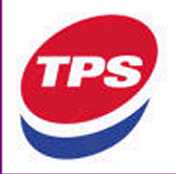 